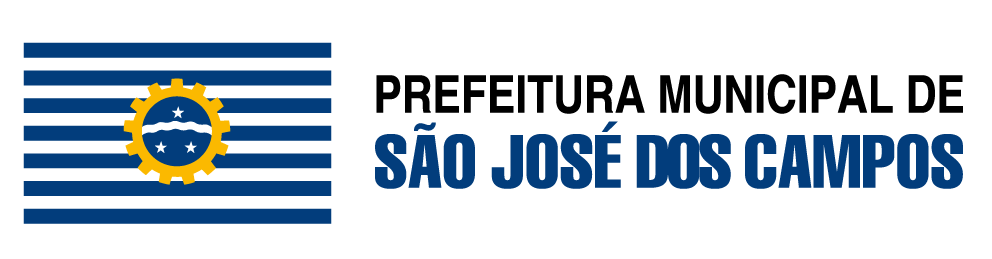 Atividade: Fabricação de outros produtos alimentícios não especificados anteriormenteCNAE:  1099-6/99 (cód. 320)Descrição da Atividade: Estabelecimento fabril no qual se exerce a elaboração do sal de cozinha - sal iodado. Estabelecimento fabricante de alimentos infantisEstabelecimento fabricante de alimentos com alegações de propriedade funcional e ou de saúde Estabelecimento fabricante de alimentos para idosos. Estabelecimento fabricante de fórmulas para nutrição enteral. Estabelecimento fabricante de alimentos com alegações de propriedades funcionais e ou de saúde. Estabelecimento fabricante de alimentos vegetais, minimamente processados (higienizados, cortados, embalados em temperatura ambiente, refrigerados e ou congelados). Estabelecimento fabricante de substitutos vegetais do leite, extrato de soja, bebida de arroz, queijo de soja, etc. Estabelecimento fabricante de cogumelos inteiros, fragmentados e moídos. Estabelecimento fabricante de produtos proteicos de origem vegetal. Estabelecimento fabricante de composto líquido pronto para o consumo, preparado líquido aromatizado. Estabelecimento fabricante de sopas em pó ou em tabletes. Estabelecimento fabricante de guaraná em pó, bastão ou semente. Estabelecimento fabricante de preparações salgadas para aperitivos.Estabelecimento fabricante de novos alimentos e novos ingredientes. Estabelecimento fabricante de produtos alimentícios não especificados em outras classes. Estabelecimento fabricante de alimentos pré-preparados para restaurantes, lanchonetes e semelhantes. Estabelecimento fabricante de mel artificial ou produtos à base de mel. Depósito fechado no qual se armazenam alimentos infantis, alimento para idosos, fórmulas para nutrição enteral; alimentos com alegações de propriedades funcionais e ou de saúde; novos alimentos e novos ingredientes. Depósito fechado no qual se armazenam alimentos citados acimaPasso a Passo:Pessoa Jurídica:Apresentar protocolo do Sistema Integrado de Licenciamento - SIL, e documentos listados abaixoOBS: As taxas da Vigilância Sanitária serão encaminhadas posteriormente via CorreiosDocumentosDocumentosDocumentos1REQUERIMENTO PADRÃO PARA ABERTURA DE PROCESSO DA PREFEITURA DE SÃO JOSÉ DOS CAMPOSORIGINAL2ANEXO V DA PORTARIA CVS 1/2020 - FORMULÁRIO DE SOLICITAÇÃO DE ATOS DE VIGILÂNCIA SANITÁRIAORIGINAL3SUBANEXO V.3 DA PORTARIA CVS 1/2020 - FORMULÁRIO DE ATIVIDADE RELACIONADA AOS PRODUTOS DE INTERESSE DA SAÚDEORIGINAL4CADASTRO NACIONAL DE PESSOA JURÍDICA (CNPJ)CÓPIA, COM APRESENTAÇÃO DO ORIGINAL5CONTRATO SOCIAL REGISTRADO EM CARTÓRIO DE REGISTRO CIVIL DE PESSOAS JURÍDICAS QUANDO SE TRATAR DE SOCIEDADE SIMPLES, ASSOCIAÇÕES E FUNDAÇÕESCÓPIA, COM APRESENTAÇÃO DO ORIGINAL6CONTRATO SOCIAL REGISTRADO NA JUCESP - EIRELI, ME, EPP, ENTRE OUTROSCÓPIA, COM APRESENTAÇÃO DO ORIGINAL7HABILITAÇÃO PROFISSIONAL EMITIDA PELO CONSELHO DE CLASSE COMPETENTESomente para estabelecimento fabril no qual se exerce a elaboração do sal de cozinha (sal iodado); fabricante de alimentos infantis; fabricante de alimentos com alegações de propriedade funcional e ou de saúde; fabricante de alimentos para idosos; fabricante de fórmulas para nutrição enteral;  fabricante de novos alimentos e novos ingredientes e depósito fechado no qual se armazenam alimentos infantis, alimento para idosos, fórmulas para nutrição enteral; alimentos com alegações de propriedades funcionais e ou de saúde; novos alimentos e novos ingredientesORIGINAL8COMPROVANTE DE RESPONSABILIDADE TÉCNICA, QUANDO EMITIDA PELO CONSELHO PROFISSIONAL COMPETENTE Somente para estabelecimento fabril no qual se exerce a elaboração do sal de cozinha (sal iodado); fabricante de alimentos infantis; fabricante de alimentos com alegações de propriedade funcional e ou de saúde; fabricante de alimentos para idosos; fabricante de fórmulas para nutrição enteral;  fabricante de novos alimentos e novos ingredientes e depósito fechado no qual se armazenam alimentos infantis, alimento para idosos, fórmulas para nutrição enteral; alimentos com alegações de propriedades funcionais e ou de saúde; novos alimentos e novos ingredientesCÓPIA COM APRESENTAÇÃO DO ORIGINAL9COMPROVANTE DE RECOLHIMENTO (DARE OU EQUIVALENTE MUNICIPAL) DA TAXA DE TERMO DE RESPONSABILIDADE TÉCNICA OU COMPROVANTE DE ISENÇÃO DE TAXASomente para estabelecimento fabril no qual se exerce a elaboração do sal de cozinha (sal iodado); fabricante de alimentos infantis; fabricante de alimentos com alegações de propriedade funcional e ou de saúde; fabricante de alimentos para idosos; fabricante de fórmulas para nutrição enteral;  fabricante de novos alimentos e novos ingredientes e depósito fechado no qual se armazenam alimentos infantis, alimento para idosos, fórmulas para nutrição enteral; alimentos com alegações de propriedades funcionais e ou de saúde; novos alimentos e novos ingredientesORIGINAL10COMPROVANTE DE VÍNCULO EMPREGATÍCIO  OU COMPROVANTE DE VÍNCULO EMPREGATÍCIO REGISTRADO EM CARTÓRIO QUANDO CARACTERIZAR PRESTAÇÃO DE SERVIÇOSomente para estabelecimento fabril no qual se exerce a elaboração do sal de cozinha (sal iodado); fabricante de alimentos infantis; fabricante de alimentos com alegações de propriedade funcional e ou de saúde; fabricante de alimentos para idosos; fabricante de fórmulas para nutrição enteral;  fabricante de novos alimentos e novos ingredientes e depósito fechado no qual se armazenam alimentos infantis, alimento para idosos, fórmulas para nutrição enteral; alimentos com alegações de propriedades funcionais e ou de saúde; novos alimentos e novos ingredientesCÓPIA11CONTRATO DE ATIVIDADE TERCEIRIZADACÓPIA12LICENÇA DE FUNCIONAMENTO DAS ATIVIDADES CONTRATADAS (TERCEIRIZADAS)CÓPIA13LTA – LAUDO TÉCNICO DE AVALIAÇÃO DE PROJETO DE EDIFICAÇÃO Exceto para depósito fechado no qual se armazenam alimentos infantis, alimento para idosos, fórmulas para nutrição enteral; alimentos com alegações de propriedades funcionais e ou de saúde; novos alimentos e novos ingredientes. Depósito fechado no qual se armazenam alimentos mencionados na descrição da atividadeCÓPIAFormulários:Formulários:REQUERIMENTO PADRÃO PARA ABERTURA DE PROCESSO DA PREFEITURA DE SÃO JOSÉ DOS CAMPOSANEXO V DA PORTARIA CVS 1/2020 - FORMULÁRIO DE SOLICITAÇÃO DE ATOS DE VIGILÂNCIA SANITÁRIASUBANEXO V.3 DA PORTARIA CVS 1/2020 - FORMULÁRIO DE ATIVIDADE RELACIONADA AOS PRODUTOS DE INTERESSE DA SAÚDECustos:R$Preparação de produtos dietéticos, alimentos para crianças e outros alimentos conservados. 1000,00Fabricação de pós alimentícios800,00Processamento, preservação e produção de conservas de frutas, legumes e outros vegetais.800,00Fabricação de pós alimentícios800,00Beneficiamento, moagem e preparação de outros alimentos de origem vegetal.800,00Refino e outros Tratamentos do Sal800,00Assunção e/ou Baixa de Responsabilidade Técnica50,00Renovação da Licença Sanitária50% do valor inicialAlteração de endereço do estabelecimento100% do valor inicialPrazos:10 a 50 minutos - Atendimento no Guichê30 a 60 dias - Emissão da Licença SanitáriaLegislaçõesLei Estadual 10.083, de 23 de setembro de 1998 - Código Sanitário do Estado de São PauloDispõe sobre o Código Sanitário do Estado de São Paulo-SPPortaria Estadual CVS 1, de 24 de julho de 2020.Disciplina, no âmbito do Sistema Estadual de Vigilância Sanitária – SEVISA, o licenciamento dos estabelecimentos de interesse da saúde e das fontes de radiação ionizante, e dá providências correlatas.Decreto Estadual 55.660, de 30 de março de 2010Institui o Sistema Integrado de Licenciamento, cria o Certificado de Licenciamento Integrado, e dá providências correlatas.Lei Municipal 5.996, de 27 de dezembro de 2001Cria o Serviço de Vigilância Sanitária - VISA, subordinado à Secretaria Municipal de Saúde, e dá outras providências.Lei Municipal 8.300, de 27 de dezembro de 2010Altera a Lei nº 5.996, de 27 de dezembro de 2001, que criou o Serviço de Vigilância Sanitária - VISALei Complementar Municipal 268, de 16 de dezembro de 2003Cria taxas em razão do exercício do poder de polícia administrativa no âmbito do Serviço de Vigilância Sanitária - VISA, e dá outras providências.Lei Complementar Municipal 434, de 27 de dezembro de 2010Altera a Lei Complementar nº 268, de 16 de dezembro de 2003 que criou as taxas em razão do exercício do poder de polícia administrativa no âmbito do Serviço deVigilância Sanitária - VISA, e dá outras providências.RDC 50, de 21 de fevereiro de 2002Dispõe sobre o Regulamento Técnico para planejamento, programação, elaboração e avaliação de projetos físicos de estabelecimentos assistenciais de saúde.Onde obter informações:Vigilância Sanitária - Horário: 2ª a 6ª feira das 09:00h às 15:00hEndereço: Rua Turiaçu, S/N (em frente Número 300) - Parque Industrial, São José dos Campos - SP, BrasilE-mail: protocolo.visa@sjc.sp.gov.brTelefone: (12) 3212-1273Endereços onde Protocolar:Protocolo Central - Paço Municipal - Horário: 2ª a 6ª feira das 8h15 às 17h (distribuição de senhas das 8h15 às 16h30 )Endereço: Rua José de Alencar, 123 (andar térreo) - Vila Santa Luzia, São José dos Campos - SP, BrasilProtocolo Norte - Horário: 2ª a 6ª feira das 8h15 ás 17hEndereço: Rua Guarani, 141 - Santana, São José dos Campos - SP, Brasil(12) 3921-7558Protocolo Leste - Horário: 2ª a6ª feira das 8h15 às 17hEndereço: Rua Professor Felício Savastano, 120 - Vila Industrial, São José dos Campos - SP, Brasil(12) 3901-1087  /  (12) 3912-7717Protocolo Sul - Horário: 2ª a 6ª feira das 7h45 ás 16h10Endereço: Avenida Salinas, 170 - Jardim Satélite, São José dos Campos - SP, Brasil(12) 3932-2022Protocolo Subprefeitura Eugênio de Melo - Horário: 2ª a 6ª feira das 8h15 às 17hEndereço: Rua Quinze de Novembro, 259 - Eugênio de Melo, São José dos Campos - SP, Brasil(12) 3908-5914Protocolo Subprefeitura de São Francisco Xavier - Horário: 2ª a 6ª feira das 7h às 11h/12h30 às 16h30Endereço: Rua Quinze de Novembro, 870 - São Francisco Xavier, São José dos Campos - SP, Brasil(12) 3926-1200